V2 – Schwitzendes GlasMaterialien:		2 BechergläserChemikalien:		Wasser, EiswürfelDurchführung:		Beide Bechergläser werden mit Leitungswasser gefüllt. Anschließend gibt man in eines der Bechergläser einige Eiswürfel und wartet ein paar Sekunden.Beobachtung:		An der Außenseite des Becherglases mit dem Eiswasser bilden sich Wassertröpfchen.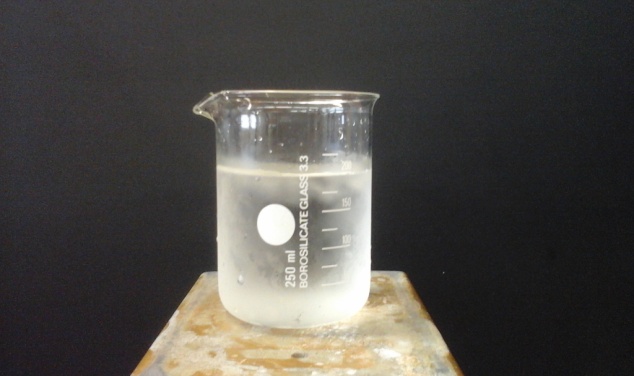 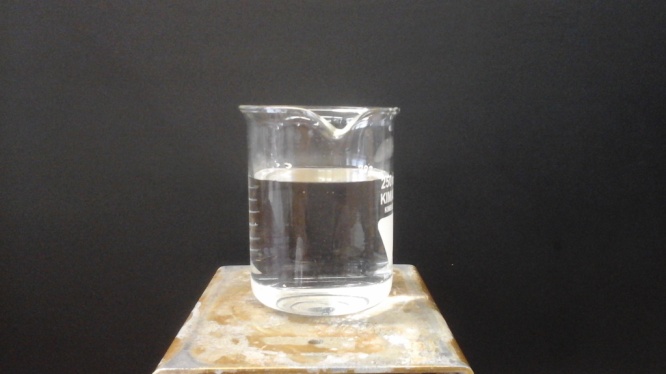 Abb. 2: Links: Glas mit Eiswasser, Wasser kondensiert am Glas, rechts: Glas ohne Eis, keine Kondensation zu sehenDeutung:		Durch das kalte Eiswasser wird das Becherglas heruntergekühlt. Aufgrund des Temperaturunterschiedes kondensiert Luftfeuchtigkeit an der kalten Glasoberfläche. Dadurch lässt sich Wasser als Bestandteil der Luft nachweisen.Entsorgung:		Das Wasser kann über den Abfluss entsorgt werden.Literatur:		-GefahrenstoffeGefahrenstoffeGefahrenstoffeGefahrenstoffeGefahrenstoffeGefahrenstoffeGefahrenstoffeGefahrenstoffeGefahrenstoffe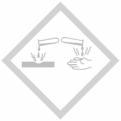 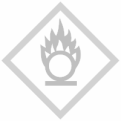 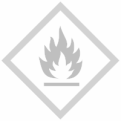 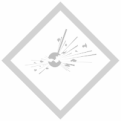 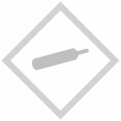 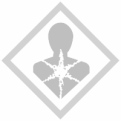 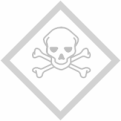 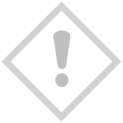 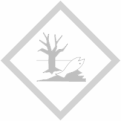 